Midterm2 ExamCOSC 3337 Data Science INovember 6, 2019Your Name:Your student id: Problem 1 --- Decision Trees and Classification in General [20]Problem 2 --- Similarity Assessment [10]Problem 3 --- More on Classification Techniques [19]Problem 4 --- SVM [13]:Grade: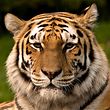 The exam is “open books and notes” but the use of computers is not allowed; you have 75 minutes to complete the exam. The exam will count approx. 15-16% towards the course grade. 1) Tree Classification Models and Classification in General [20]Compute the information-gain for the following decision tree split for a dataset containing 3 classes (compute the exact value; just giving the formula will only obtain partial credit) [6](1,1,2)		(0,1.1)(1,0,1)H(1/2,1/4,1/4)- 2*0.5*H(0,1/2,1/2)=1.5-1=0.5Correct Formula, wrong computation 3.5 pointsOne Error at most 3.5 points2 Errors at 0-1 pointsb) What are the characteristics of overfitting? What can be done to deal with overfitting when learning decision tree models? [4]The model is too complex[0.5]; the testing accuracy is not optimal[1], the training accuracy is high[0.5]Reduce model complexity[1]; increase size of training set used [1]c) Why is pruning important when using decision trees? What is the difference between pre-pruning and post pruning? [3]To avoid overfitting[1] Pre-pruning uses “stronger” termination conditions for the decision tree induction algorithm to obtain smaller trees[1] Post-pruning grows a large decision tree and then reduces its size (usually relying on a validation set)d) Describe how 3-fold cross validation determines the accuracy of a classification algorithm! [4]No answer givene) Let us assume we use decisions trees for a numerical dataset. What can be said about the characteristics of the decision boundaries decision trees use to separate the classes in numerical datasets? [2]uses axis parallel decision boundaries f) What is the purpose of a validation set? [1]To select appropriate (hyper-)parameters for the chosen machine learning algorithm2. Similarity Assessment [10]Design a distance function to assess the similarity of graduate students; each graduate student is characterized by the following attributes[7.5]:Ssnqud (“quality of undergraduate degree”) which is ordinal attribute with values ‘excellent’, ‘very good’, ‘good’, ‘fair’, ‘poor’.gpa  (which is a real number with mean 2.7 standard deviation is 0.5, and maximum 4.0  and minimum 1.8)gender is an nominal attribute taking values in {male, female}.Assume that the attributes qud and gpa are of major importance and the attribute gender is of a minor importance when assessing the similarity between students. Using your distance function compute the distance between the following 2 students: c1=(111111111, ‘good’, 2.7, male) and c2=(222222222, ‘poor’, 3.7, female)[2.5]!We convert the qud values ‘excellent’, ‘very good’, ‘good, ‘fair’, and ‘poor’ using a mapping function  to 4:0 and then divide number of values the ordinal attribute takes minus 1; that is, by 4 in this case; finally we compute the distances by applying the L-1 norm to the mapped values of the attribute qud.Normalize gpa using Z-score and find distance by using L-1 normdgender(a,b):= if a=b then 0 else 1Assign weights 1 to qud, 1 to gpa and 0.2 to gender attributes. We obtain:d(u,v) = (1*|(u.gpa – v.gpa)/0.5| + 1*|(u.qud) – (v.dud)|/4 + 0.2*dgender(u.gender, v.gender))/2.2No normalization (no division by the sum of the attribute weights): 1 point penalty for an otherwise correct solution; otherwise, 0.5. One Error: at most 4.5 of 7.5 pointsTwo or more errors: 0-1.5 pointsFor 2 students c1=(111111111, ‘good’, 2.7, male) and c2=(222222222, ‘poor’, 3.7, female) we obtain for their distance.d(c1,c2)= (2+2/4+0.2)/2.2=2.7/2.21.2One Error in the computations for the example: at most 1 point3) More on Classification [19]a) Assume you use an ensemble approach. What properties should base classifiers have to obtain a highly accurate ensemble classifier? [2]The base classifier needs to have an accuracy of higher than 50%[0.5]; the base classifiers have to be diverse in that they make different decisions leading to different errors[1.5].b) Why does AdaBoost increase the weights of misclassified examples? [2]To learn a classifier that makes different kind of errors [2]Problem 3 continuedc) What is the purpose of the backpropagation algorithm? What does the back-propagated error depend on? [4]To compute the error for nodes in the intermediate layer(s) [1]a. The learning rate [1], the error in the successor node[1], the activation of the node whose back-propagated error is computed [1]d) How do neural networks find the “best” set of weights for a training set? Limit you answer to at most seven sentences! [6]e)  k-nearest neighbor classifiers employ a “lazy” classification approach—please explain! What are the disadvantages of kNN’s lazy classification approach? [5] It does not create a model [1]; the data serve as the modelAs no model exists it is not possible to explain how a decision is made [2]As all computations are done when example are classified and not earlier the approach is quite slow [2]4) SVM  and Kernels [13]a) The soft margin support vector machine solves the following optimization problem: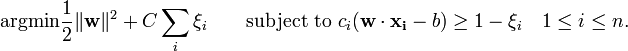 What does the first term minimize (be precise!)? What role does C play?  How many examples are misclassified in the figure below! What is the advantage of the soft margin approach over the linear SVM approach? [6]It minimizes the inverse[0.5] margin[1]. C determines the weight that is assigned to each of the two objectives of the optimization problem (maximizing the margin / minimizing the error) [1.5] six[1]It is able to deal with datasets for which the examples are not linearly separable [2]b) Support vector machines are frequently successfully used in conjunction with kernels—how does this approach work[2]? Why do you believe this approach has frequently led to high accuracies of the obtained classifier?[3] [5]The dataset is mapped to a higher dimensional space [1] and a hyperplane is found in the mapped space not the original space [1]   As the mapped space is higher dimensional there are more ways / more possible hyperplanes to separate the example of the two classes with no error or a low error. [3]As kernel functions are usually non-linear, decision boundaries in the mapped space correspond to non-straight line decision boundaries in the original space, facilitating finding good hyperplanes [2]At most 3 points for the second question. Other answers to the second question might deserve partial credit!c) What does the term “kernel trick” refer to? [2]Although a hyperplane is found in the mapped space, computation to determine the hyperplane are performed in the original space, leading to lower complexities for obtaining the hyperplane. 